Western Australia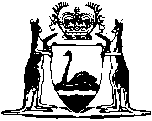 Veterinary Preparations and Animal Feeding Stuffs Act 1976Veterinary Preparations and Animal Feeding Stuffs Regulations 1998		These regulations were repealed by the Veterinary Chemical Control and Animal Feeding Stuffs Regulations 2006 r. 51(1) (see Gazette 8 Dec 2006 p. 5472).Western AustraliaVeterinary Preparations and Animal Feeding Stuffs Regulations 1998ContentsPart 1 — Preliminary1.	Citation	12.	Commencement	13.	Interpretation	1Part 2 — General4.	Animal feeding stuffs, standards	45.	Animal feeding stuffs, labelling requirements as to restricted animal material	46.	Manufactured stock food, labelling requirements	56A.	Manufactured stock food for export, labelling requirements	87.	Medicated animal feeding stuffs, use of	88.	Animal feeding stuff containing piperazine, limits on use of	98A.	Animal feeding stuffs containing restricted animal material, limits on use of	99.	Animal feeding stuffs, sale of after expiry date	99A.	Sale etc. contrary to a label	1010.	Animal feeding stuffs, storage of	1011.	Labels not to be removed or statements obscured	1012.	Inspector, certificate of appointment (s. 37)	1113.	Certificate of analysis (s. 47)	1114.	Analysis methods	11Schedule 1 — Substances prohibited in animal feeding stuffsSchedule 2 — Maximum amounts of adulterantsSchedule 3 — Maximum amounts of additivesSchedule 4 — Publications for determining daily nutritional requirements of animals1.	Publications	18Schedule 5 — FormsNotesCompilation table	20Western AustraliaVeterinary Preparations and Animal Feeding Stuffs Act 1976Veterinary Preparations and Animal Feeding Stuffs Regulations 1998Part 1 — Preliminary1.	Citation		These regulations may be cited as the Veterinary Preparations and Animal Feeding Stuffs Regulations 1998 1.2.	Commencement		These regulations come into operation on the day on which Part 8 of the Agricultural Legislation Amendment and Repeal Act 1998 comes into operation 1.3.	Interpretation	(1)	In these regulations, unless the contrary intention appears —	“bulk”, in relation to the sale of an animal feeding stuff, has the meaning given by subregulation (2);	“complete stock food” means a manufactured stock food that is designed to provide the complete nutritional requirements of an animal;	“expiry date”, in relation to an animal feeding stuff, means the date after which the animal feeding stuff will not retain sufficient strength and potency to fulfil the claims as to efficacy for any purpose made on its behalf;	“feed supplement” means an animal feeding stuff that contains added protein or urea or both and that is designed to be used in conjunction with other animal feeding stuffs;	“Form” means a form in Schedule 5;	“medicated animal feeding stuff” means an animal feeding stuff that contains one or more veterinary preparations for the purpose of —	(a)	preventing or treating disease;	(b)	enhancing growth, production, work or performance; or	(c)	altering reproductive physiology;	“NRA” means the National Registration Authority for Agricultural and Veterinary Chemicals established by the Agricultural and Veterinary Chemicals (Administration) Act 1992 of the Commonwealth;	“premix” means an animal feeding stuff that consists of vitamins, minerals or veterinary preparations but does not include added fibre, protein or urea;	“restricted animal material” means any material that consists of or contains tissue from an animal, including a bird or a fish, but does not include gelatin, milk, milk products or tallow;	“ruminant” means alpaca, buffalo, camel, cattle, deer, goat, llama or sheep or any other animal that chews its cud;	“veterinary surgeon” means a person registered as a veterinary surgeon under the Veterinary Surgeons Act 1960;	“WA Agvet legislation” means the Agvet Code of Western Australia and the Agvet Regulations of Western Australia;	“withholding period” means the period that should elapse after the administration of the last dose of a veterinary preparation or animal feeding stuff before the animal is slaughtered and during which period produce from the animal should not be used or processed for human consumption.	(2)	For the purposes of these regulations, an animal feeding stuff is sold in bulk if at the time it is supplied to the buyer it is not in a container that itself is supplied to the buyer.	[Regulation 3 amended in Gazette 3 Jul 2001 p. 3275.]Part 2 — General4.	Animal feeding stuffs, standards	(1)	This regulation prescribes standards for animal feeding stuffs.	(2)	An animal feeding stuff must not contain a substance listed in Schedule 1.	(3)	An animal feeding stuff, or an ingredient of an animal feeding stuff, described in column 2 of Schedule 2 must not contain more of an adulterant described in column 3 than is specified in column 4.	(4)	An animal feeding stuff described in column 2 of Schedule 3 must not contain more of an additive described in column 3 than is specified in column 4.	(5)	If a premix or feed supplement is mixed with other substances according to the directions for the use of the premix or feed supplement, the resulting animal feeding stuff must not contain more of an additive described in column 3 of items 2, 3, 4 or 5 in Schedule 3 than is specified in column 4.	(6)	An animal feeding stuff must not contain an additive that is not a veterinary preparation unless the additive —	(a)	is registered, or approved, by the NRA; or	(b)	if not so registered or approved, is approved by the chief executive officer.	(7)	An animal feeding stuff must not contain a veterinary preparation unless the veterinary preparation is registered, or approved, by the NRA.5.	Animal feeding stuffs, labelling requirements as to restricted animal material	(1)	If an animal feeding stuff that consists of or contains restricted animal material is sold (whether in a package or in bulk), the package or the invoice for the sale in bulk, as the case requires, must be labelled ‘This feed stuff contains restricted animal material. DO NOT FEED TO CATTLE, SHEEP, GOATS, DEER OR ANY OTHER RUMINANTS.’.	(2)	If a manufactured stock food that does not consist of or contain restricted animal material is sold (whether in a package or in bulk), the package or the invoice for the sale in bulk, as the case requires, must be labelled ‘This feed stuff does not contain restricted animal material.’.	(3)	The letters on a label required by this regulation must be legible, conspicuous and — 	(a)	if the label is printed or stencilled on a package, at least 10 mm high; or	(b)	in any other case (including a label on an invoice and a label attached as a separate item to a package), at least 3 mm high.	(4)	A label required by this regulation that is attached as a separate item to a package must be at least 120 mm long and at least 45 mm wide.	(5)	This regulation does not apply to an animal feeding stuff that is to be exported from Australia.	[Regulation 5 inserted in Gazette 3 Jul 2001 p. 3276.]6.	Manufactured stock food, labelling requirements	(1)	If manufactured stock food is sold in a package the net weight of which is 5 kg or more, then, unless subregulation (3a) applies, the package must be labelled with the following information about the stock food:	(a)	its trade name;	(b)	if not included in its trade name, the animals and the ages of animals that it is manufactured for;	(c)	directions for its use;	(d)	storage instructions;	(e)	its expiry date or the date before which it should be used;	(f)	if it contains added fibre, its maximum crude fibre percentage;	(g)	if it contains added protein, its minimum crude protein equivalent;	(h)	if it contains added salt, the maximum salt percentage;	(i)	if it contains added urea, its urea percentage;	(j)	if it contains more than 3% of urea, a warning that urea can be poisonous to stock;	(k)	the net weight in the package;	(l)	its batch number or date of manufacture;	(m)	the name, and the address of the principal place of business, of the manufacturer or distributor.	(1a)	If manufactured stock food is sold in a package the net weight of which is less than 5 kg, the package must be labelled with the following information about the stock food — 	(a)	its trade name;	(b)	if not included in the trade name, the animals and the ages of animals it is manufactured for;	(c)	the net weight in the package;	(d)	the name and the address of the principal place of business of the distributor.	(2)	The label of manufactured stock food that is sold in a package must not refer to a vitamin or mineral in the stock food unless the stock food, when used according to the directions for its use, supplies at least 25% of the daily requirement of the vitamin or mineral for the species for which the stock food is intended, as determined from the publications listed in Schedule 4.	(3)	If manufactured stock food is sold in bulk, the invoice for the sale is to be taken to be the label and must include the following information about the stock food:	(a)	its trade name;	(b)	its expiry date or the date before which it should be used;	(c)	its batch number or date of manufacture;	(d)	the net weight supplied;	(e)	the name of the person to whom it is supplied.	(3a)	If 1 000 kg or more of manufactured stock food is sold by the manufacturer of the stock food to a single person as a single transaction and the stock food is in bags, then either each bag must be labelled in accordance with subregulation (1) or — 	(a)	each bag must be labelled with ‘This bag must not be sold separately.’ or words to that effect and the following information about the stock food — 	(i)	its trade name;	(ii)	if not included in the trade name, the animals and the ages of animals it is manufactured for;	(iii)	the name and the address of the principal place of business of the manufacturer or distributor;		and	(b)	the invoice for the sale must comply with subregulation (3).	(4)	If manufactured stock food that contains a veterinary preparation is sold (whether in a package or in bulk), the package or the invoice for the sale in bulk, as the case requires, must be labelled with the following additional information:	(a)	the words ‘Medicated animal food stuff’ or ‘For animal treatment only’;	(b)	the name and concentration of the active constituents of the veterinary preparation;	(c)	the purpose of the veterinary preparation;	(d)	any warnings or precautionary statements applicable to the veterinary preparation;	(e)	directions for the use of the stock food;	(f)	if a withholding period applies to the stock food, the period in bold capital letters.	(5)	This regulation is in addition to the labelling requirements under the Poisons Act 1964.	(6)	This regulation does not apply to manufactured stock food that is to be exported from Australia.	[Regulation 6 amended in Gazette 3 Jul 2001 p. 3276-7.]6A.	Manufactured stock food for export, labelling requirements		If manufactured stock food that is to be exported from Australia is sold (whether in a package or in bulk), the package or the invoice for the bulk sale, as the case requires, must be labelled with the following — 	(a)	the name and the address of the principal place of business of the manufacturer or distributor of the stock food;	(b)	the statement ‘Not for sale or use in Australia. For export only.’ or words to that effect.	[Regulation 6A inserted in Gazette 3 Jul 2001 p. 3277-8.]7.	Medicated animal feeding stuffs, use of 		A medicated animal feeding stuff must be used in accordance with the label that under the WA Agvet legislation is required for a container containing the veterinary preparation that is in the medicated animal feeding stuff.	Penalty: $1 000.8.	Animal feeding stuff containing piperazine, limits on use of		A person must not feed an animal feeding stuff containing piperazine to an animal for more than one period of 3 consecutive days in any period of 90 consecutive days.	Penalty: $500.8A.	Animal feeding stuffs containing restricted animal material, limits on use of	(1)	A person must not feed to a ruminant an animal feeding stuff that consists of or contains restricted animal material.	Penalty: $2 000.	(2)	Subregulation (1) does not apply to a person who, with the written permission of the Chief Veterinary Officer (as defined in the Exotic Diseases of Animals Act 1993), feeds to a ruminant for research purposes an animal feeding stuff that consists of or contains restricted animal material.	(3)	A person must not feed to a ruminant an animal feeding stuff from a package if the package is labelled with ‘This feed stuff contains restricted animal material. Do not feed to cattle, sheep, goats, deer or other ruminants.’ or words to that effect.	Penalty: $2 000.	[Regulation 8A inserted in Gazette 3 Jul 2001 p. 3278.]9.	Animal feeding stuffs, sale of after expiry date 		A person must not sell an animal feeding stuff for use on stock if the expiry date on the label of it has passed.	Penalty: $1 000.9A.	Sale etc. contrary to a label	(1)	A person who is not the manufacturer of a manufactured stock food must not sell a package of the stock food that is labelled with ‘This bag must not be sold separately.’ or words to that effect.	(2)	A person must not sell an animal feeding stuff (whether in a package or in bulk) if the package or the invoice for the sale in bulk, as the case requires, is labelled with ‘Not for sale or use in Australia. For export only.’ or words to that effect, unless the sale is for the purposes of exporting it from Australia.	(3)	A person must not feed to stock any animal feeding stuff (whether from a package or from material bought in bulk) if the package or the invoice for the sale in bulk, as the case requires, is labelled with ‘Not for sale or use in Australia. For export only.’ or words to that effect.	Penalty: $2 000.	[Regulation 9A inserted in Gazette 3 Jul 2001 p. 3278-9.]10.	Animal feeding stuffs, storage of		A person who stores an animal feeding stuff for the purpose of selling it must store it in accordance with any storage instructions on the label of it.	Penalty: $1 000.11.	Labels not to be removed or statements obscured		If in accordance with these regulations, a package or an invoice is labelled with information, a person must not —	(a)	remove the information; or	(b)	obliterate the information or otherwise make it illegible.	Penalty: $1 000.12.	Inspector, certificate of appointment (s. 37)	(1)	For the purposes of section 37(2) of the Act, a certificate of appointment as an inspector shall be in the form of Form 1.	(2)	A certificate in the form prescribed under the regulations repealed by regulation 18 that is in force when these regulations come into operation is to be taken to be in the prescribed form.13.	Certificate of analysis (s. 47)		For the purposes of section 47 of the Act, a certificate of the results of an analysis shall be in the form of Form 2.14.	Analysis methods		For the purposes of the Act and these regulations —	(a)	the amount of adulterants; and	(b)	the amount of additives,		in an animal feeding stuff is to be determined by an analysis done in accordance with the most recent edition of —	(c)	the publication Official Methods of Analysis of the Association of Official Analytical Chemists published by the Association of Official Analytical Chemists, Washington DC, USA; or	(d)	the publication Official Methods of Analysis of the Association of Official Agricultural Chemists published by the Association of Official Agricultural Chemists, Washington DC, USA.[Part 3 repealed in Gazette 3 Jul 2001 p. 3279.][Part 4 omitted under the Reprints Act 1984 s. 7(4)(f).]Schedule 1 — Substances prohibited in animal feeding stuffs[r. 4(2)]Schedule 2 — Maximum amounts of adulterants[r. 4(3)]	[Schedule 2 amended in Gazette 3 Jul 2001 p. 3279.]Schedule 3 — Maximum amounts of additives[r. 4(4)]Schedule 4 — Publications for determining daily nutritional requirements of animals[r. 6(2)]1.	Publications	(1)	In the case of equines — Nutrient Requirements of Equines, published by the National Research Council of the United States National Academy of Sciences.	(2)	In the case of pigs — Feeding Standards for Australian Livestock: Pigs, Standing Committee on Agriculture, Pigs Subcommittee, East Melbourne, c1987, published by CSIRO.	(3)	In the case of poultry — Feeding Standards for Australian Livestock: Poultry, Standing Committee on Agriculture, Poultry Subcommittee, East Melbourne, 1987, published by CSIRO.	(4)	In the case of ruminants — Feeding Standards for Australian Livestock: Ruminants, Standing Committee on Agriculture, Ruminants Subcommittee, East Melbourne, 1990, published by CSIRO.Schedule 5 — Forms[r. 12]1.	Certificate of authorityNo. ......................This is to certify that ............................................................................................., has been appointed an inspector under the Veterinary Preparations and Animal Feeding Stuffs Act 1976.Dated: .............................	..............................................................	MinisterSpecimen signature
of holder: 	..............................................................2. 	Certificate of analysisWestern AustraliaVeterinary Preparations and Animal Feeding Stuffs Act 1976Certificate of analysisChemistry Centre (WA)
PERTHI .............................................................................................................................. a person appointed to be an analyst under the Veterinary Preparations and Animal Feeding Stuffs Act 1976 certify as follows:On ...................................................... [date]I received from ....................................................................................................... a sample for analysis marked as follows:	Sample No. ........................................................	Sample of ..........................................................................................................	trade name .........................................................................................................	obtained from ....................................................................................................I have analysed the sample and the result of my analysis is as follows:..................................................................................................................................................................................................................................................................Signed .........................................................On ...................................................... [date]Notes1	This is a compilation of the Veterinary Preparations and Animal Feeding Stuffs Regulations 1998 and includes the amendments made by the other written laws referred to in the following table.  The table also contains information about any reprint.Compilation tableDefined terms[This is a list of terms defined and the provisions where they are defined.  The list is not part of the law.]Defined term	Provision(s)bulk	3(1)complete stock food	3(1)expiry date	3(1)feed supplement	3(1)Form	3(1)medicated animal feeding stuff	3(1)NRA	3(1)premix	3(1)restricted animal material	3(1)ruminant	3(1)veterinary surgeon	3(1)WA Agvet legislation	3(1)withholding period	3(1)ItemSubstance1.Carbadox2.Chloramphenicol3.Clenbuterol4.Hormones, whether natural or synthetic, including dienoestrol diacetate, diethylstilboestrol, medroxyprogesterone acetate, trenbolone and zeranol5.Hydroxyquinalone6.Nitrofuran and its derivatives furaltadone, furazolidone, nifursol and nitrofurazone7.Phenothiazine8.Promazine and related compounds9.Reserpine10.Sulfathiazole, sulfaguanidine, sulfanilamide, sulfamonomethoxine, sulfachloropyridazine, sulfapyridine, sulfafurazole, sulfamethoxydiazine, sulfacetamide sodium, sulfanitran, phthalylsulfacetamide and sulfacetamideItemAnimal feeding stuff or ingredient of an animal feeding stuff AdulterantMaximum amount (grams/ tonne)1.All animal feeding stuffsErgots (including fruiting bodies)LeadPolybrominated biphenylsPolychlorinated biphenyls2000.2Nil0.052.All animal feeding stuffsAldrinChlordaneDDT, TDE & DDE (sum)DieldrinEndrinHCBHeptachlorLindane (gamma BHC)0.010.010.050.010.030.010.020.13.All animal feeding stuffsSum of the adulterants listed in item 20.14.Cotton seed meal Peanut mealPeanut shellsAflatoxin B10.25.Canola mealCoconut mealLinseed mealLupin mealPea mealSafflower mealSoybean mealSunflower mealAflatoxin B10.16.GrainCrushed grainAflatoxin B10.017.Animal feeding stuff for pigs Cadmium0.58.Animal feeding stuff other than fish mealMercury0.029.Fish mealMercury0.410.Any ingredient for an animal feeding stuffLead111.Manufactured stock food for:	cattle (beef)	cattle (dairy cows)	sheep	horsesAflatoxin B1Aflatoxin B1Aflatoxin B1Aflatoxin B10.050.020.050.0512.Manufactured stock food for:	pigs (creeps & weaners)	pigs (other)Aflatoxin B1Aflatoxin B10.010.0513.Manufactured stock food for:	chickens (layers)	ducks	poultry (other)Aflatoxin B1Aflatoxin B1Aflatoxin B10.020.0010.0114.Manufactured stock food for:	cattle (dairy cows & calves)	sheep	pigs (breeding)	pigs (other)	poultryFluorineFluorineFluorineFluorineFluorine4020015020035014a.Manufactured stock food for ruminantsRestricted animal materialNil15.Phosphate for inclusion in manufactured stock foodCadmiumLower of20 g/t of phosphate or100 g/t of phosphorus in phosphate15.Phosphate for inclusion in manufactured stock foodFluorineLower of8 g/t of phosphate or40 g/t of phosphorus in phosphateItemAnimal feeding stuff AdditiveMaximum amount (grams/tonne)1.Blood mealFish mealMeat mealMeat & bone mealButylated hydroxytoluene (BHT)Butylated hydroxyanisole (BHA)Ethoxyquin Isopropyl gallateLauryl gallate2002008002002002.Complete stock food Butylated hydroxytoluene (BHT)Butylated hydroxyanisole (BHA)Ethoxyquin Isopropyl gallateLauryl gallate1001001501001003.Complete stock foodSum of the additives listed in item 21504.Complete stock food for:	chickens (breeding)	chickens (for meat)	pigs (breeding)	pigs (for meat)	other animalsCopperCopperCopperCopperCopper2022050220205.Manufactured stock food for other than camelids (other than stock licks)Selenium16.Manufactured stock food for animals other than ruminantsUreaNil7.Stock licks and premixes for cattle, goats or sheepCopperSelenium14005CitationGazettalCommencementVeterinary Preparations and Animal Feeding Stuffs Regulations 199830 Oct 1998 p. 6023-371 Nov 1998 (see r. 2 and Gazette 30 Oct 1998 p. 5993)Veterinary Preparations and Animal Feeding Stuffs Amendment Regulations 20013 Jul 2001 p. 3275-93 Jul 2001Reprint 1: The Veterinary Preparations and Animal Feeding Stuffs Regulations 1998 as at 13 Feb 2004 (includes amendments listed above)Reprint 1: The Veterinary Preparations and Animal Feeding Stuffs Regulations 1998 as at 13 Feb 2004 (includes amendments listed above)Reprint 1: The Veterinary Preparations and Animal Feeding Stuffs Regulations 1998 as at 13 Feb 2004 (includes amendments listed above)These regulations were repealed by the Veterinary Chemical Control and Animal Feeding Stuffs Regulations 2006 r. 51(1) as at 8 Dec 2006 (see Gazette 8 Dec 2006 p. 5472)These regulations were repealed by the Veterinary Chemical Control and Animal Feeding Stuffs Regulations 2006 r. 51(1) as at 8 Dec 2006 (see Gazette 8 Dec 2006 p. 5472)These regulations were repealed by the Veterinary Chemical Control and Animal Feeding Stuffs Regulations 2006 r. 51(1) as at 8 Dec 2006 (see Gazette 8 Dec 2006 p. 5472)